Паспорт муниципального образованияПАСПОРТ СИРМАПОСИНСКОГО СЕЛЬСКОГО ПОСЕЛЕНИЯЧЕБОКСАРСКОГО МУНИЦИПАЛЬНОГО РАЙОНАЧУВАШСКОЙ РЕСПУБЛИКИ1. Краткая характеристика поселения1.1 Территориальное устройство и структура поселенияТерритория Сирмапосинского сельского поселения расположена в южной части Чебоксарского района, состоит из единого массива площадью 4613 га.Сирмапосинское сельское  поселение граничит с  Шинерпосинским, Кугесьским, Лапсарским, Абашевским, Ишакским, Сарабакасинским   сельскими поселениями Чебоксарского района  и Малоянгорчинским  сельским поселением  Цивильского  района Чувашской Республики.Северная граница поселения проходит от точки пересечения границ сельскохозяйственного производственного кооператива-колхоза им. Куйбышева, сельскохозяйственного производственного кооператива - колхоза им. Ленина и республиканского государственного унитарного предприятия "Гвардеец" в общем северо-западном направлении до заготовительной конторы п.Кугеси. Далее граница переходит через автодорогу "Нижний Новгород-Уфа" южнее перекрестка на Базовый проезд. Далее вдоль юго-западной стороны полосы отвода автомобильной дороги "Нижний Новгород - Уфа" граница следует на юг по ул. Зеленая к ул.Южная, проходит по существующей южной границе жилой застройки ул.Южная, ул. Колхозная по смежеству земель сельскохозяйственного производственного кооператива - колхоза им. Куйбышева. От южной оконечности ул. Колхозная граница проходит c северной стороны посадки и леса переходит автодорогу "Кугеси-Икково" у очистных сооружений пос. Кугеси. Далее по южной стороне ручья, вдоль существующей ограды с южной стороны садоводческого товарищества "Илем" граница доходит до точки пересечения границ Сирмапосинского, Кугесьского и Лапсарского сельских  поселений.Восточная граница в северном направлении проходит по западной стороне квартала 21, далее в северо-западном направлении квартала 22 до точки пересечения границ земель Икковского лесничества, Опытного лесхоза, колхоза "1 Мая" и  сельскохозяйственного производственного кооператива - колхоза им. Ленина. Далее граница поворачивает на северо-восток, и идет по ручью по границе с землями  колхоза "1 Мая" вдоль ручья, огибает коллективные сады производственного объединения "Магистральные газопроводы" с северной стороны и идет до пруда. Далее граница идет вдоль ручья  по границе с землями сельскохозяйственного производственного кооператива - колхоз им. Куйбышева до р. Рыкша. Далее граница идет вдоль р. Рыкша до сосновой посадки. Затем поворачивает на север и идет по прямой до пересечения с р. Шинеры. Граница пересекает автомобильную трассу "Москва- Казань" на повороте на с. Абашево.Южная граница начинается на стыке кварталов  20 и 21 Икковского лесничества Опытного лесхоза с границей Цивильского муниципального района, проходит по южной границе кварталов 20, 19, поворачивает на юг и проходит по восточной южной и западной стороне квартала 32, по западной стороне квартала 19, далее по северной границе квартала  13 до точки пересечения границ земель колхоза "1 Мая" и республиканского государственного предприятия "Дружба", поворачивает в северном направлении и проходит по смежеству границ колхоза "1 Мая" и республиканского государственного предприятия "Дружба", доходит до точки пересечения границ колхоза "1 Мая" и республиканского государственного предприятия "Дружба" и сельскохозяйственного производственного кооператива колхоза им. Куйбышева, в том же направлении продолжается по смежеству границ колхоза "1 Мая" и колхоза им. Куйбышева, переходит автомобильную дорогу "Кугеси - Шоркино"  идет до реки Рыкша, граничит с землями Лапсарского сельского поселения и выходит на точку пересечения границ Сирмапосинского сельского поселения, Кугесьского сельского поселения и Лапсарского сельского поселения.Административный центр – д. Чиршкасы. В состав Сирмапосинского сельского поселения входят семь населенных пунктов.1.2 Административно-территориальное деление поселения1.3 Административно-техническое оснащение администрации поселенияЗдание администрации  Сирмапосинского сельского поселения Чебоксарского района  находится по адресу: 429500, Чувашская Республика, Чебоксарский район, д. Чиршкасы, ул. 11 Пятилетки, д. 1. Тел. 8(83540)2-11-82,  факс  8(83540) 2-48-24,адрес электронной почты cha_sirma@cap.ru.Общая площадь  нежилых помещений  здания администрации  Сирмапосинского сельского поселения составляет 1140, кв.м., 2 этажа. Год постройки здания – 1984 год, материал стен- кирпич, фундамента – кирпич, состояние - удовлетворительное.1.4 Структура земельных ресурсов1.5 Финансовое обеспечение поселения 1.6 Демографическая ситуация  2. Объекты социальной инфраструктуры2.1  Образование  3.2 Здравоохранение и социальная защита населения 2.3 Культура2.4 Пожарная часть3. Жилой фонд4. Инженерно-коммунальная инфраструктура 5. Объекты электроэнергетики6. Предприятия, действующие на территории Сирмапосинского  сельского поселения6.1 Торговля 6.2 Почта 6.3 Банки 6.4 Организации и предприятия, находящиеся на территории Сирмапосинского  сельского поселения 7. ДорогиГельметдинов Рамиль ГаязетдиновичГлаваСирмапосинскогосельского поселенияраб. телефон:8 (83540) 2-11-82СельскоепоселениеПлощадь территорииземли поселенияЧисленность населенияна 01.01.2021г.Сайт поселения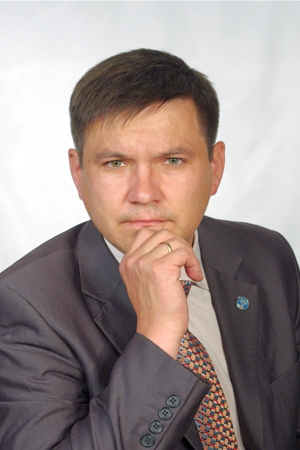 Сирмапосинскоесельское поселение4613 га1952 чел. http://gov.cap.ru/?gov_id=493№ п/пНаименование населенного пунктаПлощадь земель населенного пункта (га)Численность постоянного населения на 01.01.2022г. (чел.)Расстояние до районного центра (км)1д.Чиршкасы15256832д.Сирмапоси8717223с.Икково24149474д.Карандайкасы7932335д.Ямбарусово11415796д.Шакулово 5376107д. Б.Янгильдино911622,6 Итого Итого8171952Наименование Сирмапосинскоесельское  поселениеСирмапосинскоесельское  поселениеНаименование га%Земли населенных пунктов81717,7Земли сельскохозяйственного назначения271958,9Земли промышленности, энергетики, транспорта, связи, радиовещания, телевидения, информатики, земель для обеспечения космической деятельности, земель обороны, безопасности и земель иного специального назначения120,3Земли лесного фонда1192,6Земли водного фонда461,0Иные категории90019,5  Итого:4613100ПоказателиПоказатели20172018201920202021Собственные доходы: (планируемые),тыс.руб.4201,13436,458696,762 476,083003,94Фактические, по итогам года, тыс.руб.2932,74651,9510261,792 681,952179,96Финансовая помощь: (планируемая), тыс.руб.4443,94900,645929,8419 997,1214148,14Фактические, по итогам года, тыс.руб.3026,34900,645929,8419 841,5913190,25ИТОГО 8645,09552,5916191,6322 523,5515370,21ПоказателиЧисленность постоянного населения (среднегодовая) (чел.)Численность постоянного населения (среднегодовая) (чел.)Численность постоянного населения (среднегодовая) (чел.)Численность постоянного населения (среднегодовая) (чел.)Численность постоянного населения (среднегодовая) (чел.)201620172018201920202021 Сирмапосинское сельское поселение218421002078205920021952д.Чиршкасы621600582577573568д.Сирмапоси192194195187178172с.Икково566536537531512494д.Карандайкасы381362351349332323д.Ямбарусово177161165166162157д. Б.Янгильдино179179174173171162д.Шакулово686874757476Наименование объекта, юридический адрес, телефонСобственникПлощадьЭтажностьМатериалСостояниеМуниципальное бюджетное общеобразовательное учреждение «Икковская ООШ», с. Икково ул. Школьная, д. 2 Чебоксарского района Чувашской Республики, директор Владимиров Александр Витальевич  8(83540) 2-48-22 Оперативное управление8151кирпичудовлетворительноеМуниципальное бюджетное дошкольное образовательное учреждение «Сирмапосинский детский сад  «Рябинушка», д. Чиршкасы, ул.11 пятилетки, д.7 Чебоксарского района Чувашской РеспубликиЗаведующая: Максимова Галина Игнатьевна, телефон: (83540) 2-42-14Оперативное управление18212ж/б панельудовлетворительноеНаименование объекта, юридический адрес, телефонСобственник помещенияПлощадьЧисло койко-местЭтажностьМатериалСосто-яниеБюджетное учреждение ЧР «Икковский ФАП» МЗ ЧР, с.Икково,ул.Школьная, д. 2/1,   Чебоксарского района Чувашской Республики.  Заведующая:- тел.  8(83540) 2-76-56Чебоксарская ЦРБ74,8-1Сэндвич-панелиНовоеБюджетное учреждение ЧР «Чиршкасинский ФАП»  МЗ ЧР,д Чиршкасы, ул.11 Пятилетки, д.5 Чебоксарского района Чувашской РеспубликиЗаведующая: Иванова Алевтина Глебовна, тел.  8(83540) 2-14-04Чебоксарская ЦРБ65,0-2кирпичудовлетворительноеБюджетное учреждение ЧР «Ямбарусовский ФАП» МЗ ЧР, д.Ямбарусово, ул.Кооперативная,    д.48 Чебоксарского района Чувашской РеспубликиЗаведующий: Назаров Артур Николаевич 8(83540) 2-10-33, 89373970600Чебоксарская ЦРБ50-1кирпичудовлетворительноеНаименование объекта, юридический адрес, телефонСобственник помещенияПлощадьЭтажностьМатериалСостояниеЧиршкасинский дом творчества Чебоксарского района, д. Чиршкасы, ул. 11 Пятилетки, д. 1 Чебоксарского района Чувашской Республики, Заведующая:  Королькова Галина ВасильевнаВ оперативном управлении613,62кирпичноеУдовлетво-рительноеБольшеянгильдинский сельский клуб Чебоксарского района, д. Большое Янгильдино,ул. Гагарина, д. 13 Чебоксарского района Чувашской Республики, Заведующая:  Мокина Галина ИвановнаВ оперативном управлении801КирпичноеУдовлетво-рительноеИкковский дом творчества Чебоксарского района, с.Икково, ул.Школьная, д.2 Чебоксарского района Чувашской Республики.Заведующая: Евсеева Светлана НиколаевнаВ оперативном управлении5122КирпичноеУдовлетво-рительноеМБУК «Централизованная библиотечная система» Чебоксарского района, подразделение Чиршкасинская сельская библиотека, д.Чиршкасы, ул. 11 пятилетки, д. 1 Чебоксарского района, Заведующая: Иванова Елена ГеннадьевнаВ оперативном управлении842Часть здания Чиршкасинс-кого ДТ,кирпичноеУдовлетво-рительноеМБУК «Централизованная библиотечная система» Чебоксарского района, подразделение Икковская сельская библиотека, с.Икково, ул. Школьная, д. 2 Чебоксарского района, заведующая: Михайлова Антонина МихайловнаВ оперативном управлении742Часть здания Икковского ДТ, кирпичноеУдовлетво-рительноеНаименование объекта, юридический адрес, телефонСобственник помещенияПлощадьЭтажностьМатериалСостояние№п/пНаименование населенного пунктаОбщее количество МКДКоличество квартир в МКДКоличество частных домов Сирмапосинское сельское поселение6959541д.Чиршкасы5831372д.Сирмапоси763с.Икково1122784д.Карандайкасы955д.Ямбарусово1346д.Шакулово56 7д.Б.Янгильдино106ПоказателиНаименование населенного пунктаКоличествоПротяженность, мВодоснабжение д.Чиршкасы Чебоксарского района Чувашской Республикид. Чиршкасы: ул. 11 Пятилетки, Куйбышева, Луговая, Вознесенского12446Водоснабжение д. Сирмапоси Чебоксарского района Чувашской Республикид. Сирмапоси: ул. Центральная, Зеленая, Подсобное хозяйство11155Водоснабжение д.Большое Янгильдино Чебоксарского района Чувашской Республикид. Большое Янгильдино: ул. Матросова, Гагарина,11 лет Чувашии11746Водоснабжение с.Икково,  Чебоксарского района Чувашской Республики с.Икково: ул. Колхозная, Школьная, Шубоссинни, Садовая, Заречная, Молодежная14380Водоснабжение д.Ямбарусово Чебоксарского района Чувашской Республикид. Ямбарусово: ул.Кооперативная, Лесная, Новая11742Водоснабжение д.Карандайкасы Чебоксарского района Чувашской Республикид. Карандайкасы: ул. Молодежная, Дружбы11061Водоснабжение д.Шакулово Чебоксарского района Чувашской РеспубликиД. Шакулово: ул. Нагорная, Полевая11601 Наименование населенного пунктаНаименование объектаПлощадь земельного участка, кв.м.КоличествоМощность    (ед. изм.)№ п/пНаселенный пунктНазвание объектаТип предприятияОбщая площадь (кв.м.)Площадь  торгового зала, кв.м.Иная информация1с.ИкковоИкковский ТПС Товары повседневного спроса252,654,11Ишлейское райпо2д.ЯмбарусовоЯмбарусовский ТПСТовары повседневного спроса10534,68Ишлейское райпо3д.ЧиршкасыООО «Евгений»Товары повседневного спроса13070Осипов Е.В.4д. Чиршкасы ООО «Восход»Товары повседневного спроса10030Сочкова Н.Н.5д. ЧиршкасыМагазинХозяйственный3015ИП Муравьева З.К.6д.ЧиршкасыСтроительный дворСтройматериалы657104ИП Майков В.Н.7д.Б.ЯнгильдиноМагазинПромтоварный51,143,6ИП Семенова С.А.8с.ИкковоМагазинПромтоварный77,258ИП Пакурова М.М. Наименование предприятия организации(указать адрес, телефон) ВидсобственностиВид экономической деятельностиФГУП «Почта России» ОПС «Икковское» , адрес: с.Икково, улица Школьная, дом 1а, квартира 3  Чебоксарского  района  Чувашской Республики,  начальник  Иванова Альбина Николаевна, тел. 8 (83540) 2-76-35 федеральнаяПочтовые услуги, торговляНаименование предприятия, организации(указать адрес, телефон) ВидСобственностиВид экономической деятельности№ п/пНазвание организации, адрес, телефонПлощадь объекта, кв.м.Вид собственностиВид деятельности1Администрация Сирмапосинского сельского поселения, д. Чиршкасы, ул.11 Пятилетки, д. 1 Чебоксарского района, глава Гельметдинов Рамиль Гаязетдинович,  тел. 8 (83540)2-11-82, 2-48-24168муниципальнаяДеятельность органов местного самоуправления поселковых и сельских населенных пунктов2ООО «Дубрава», с.Икково, ул.Колхозная, д.1150Собственность ОООДеревообрабатывающее производство3ООО «Магистраль»,  д.Сирмапоси, ул.Подсобное хозяйство, д.332Собственность ООО Эксплуатация автомобильных дорог общего пользования4«Продукты сельского двора»  (ИП Аказеева О.И. ), д.Сирмапоси, ул.Подсобное хозяйство, д.3, тел. 8 (83540) 226071836ИндивидуальнаяПроизводство и переработка5Ветеринарный участок, д.Чиршкасы, ул. 11 пятилетки,д.7/4 Чебоксарского района Чувашской Республики38Федеральная собственностьВетеринарная деятельность6ООО «СпецТехЭвакуатор», д.Чиршкасы, ул. Куйбышева,д.1б  Чебоксарского района Чувашской Республики59Собственность ОООТехническое обслуживание и ремонт автотранспортных средств7ООО «Колосок» , д.Чиршкасы, ул.Куйбышева, д.1б, тел.8(8352)234736350Собственность ОООПроизводство хлеба и мучных кондитерских изделий недлительного храненияПоказатели20172018201920202021Автомобильные дороги общего пользования19,719,719,719,731,5в том числе с твердым покрытием3,83,83,83,811,4